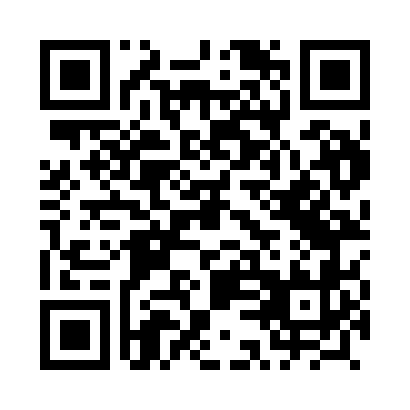 Prayer times for Szeligi, PolandMon 1 Apr 2024 - Tue 30 Apr 2024High Latitude Method: Angle Based RulePrayer Calculation Method: Muslim World LeagueAsar Calculation Method: HanafiPrayer times provided by https://www.salahtimes.comDateDayFajrSunriseDhuhrAsrMaghribIsha1Mon4:126:1412:445:117:159:102Tue4:096:1212:445:127:179:123Wed4:066:0912:445:137:199:154Thu4:036:0712:435:157:219:175Fri4:006:0512:435:167:229:196Sat3:576:0212:435:177:249:227Sun3:546:0012:435:187:269:248Mon3:515:5812:425:207:289:279Tue3:485:5612:425:217:299:2910Wed3:455:5312:425:227:319:3211Thu3:415:5112:415:237:339:3412Fri3:385:4912:415:257:359:3713Sat3:355:4612:415:267:369:4014Sun3:325:4412:415:277:389:4215Mon3:285:4212:405:287:409:4516Tue3:255:4012:405:297:429:4817Wed3:225:3812:405:307:439:5018Thu3:185:3512:405:327:459:5319Fri3:155:3312:405:337:479:5620Sat3:125:3112:395:347:499:5921Sun3:085:2912:395:357:5010:0222Mon3:055:2712:395:367:5210:0523Tue3:015:2512:395:377:5410:0824Wed2:575:2312:395:387:5610:1125Thu2:545:2012:385:397:5710:1426Fri2:505:1812:385:417:5910:1727Sat2:465:1612:385:428:0110:2028Sun2:425:1412:385:438:0310:2329Mon2:395:1212:385:448:0410:2730Tue2:355:1012:385:458:0610:30